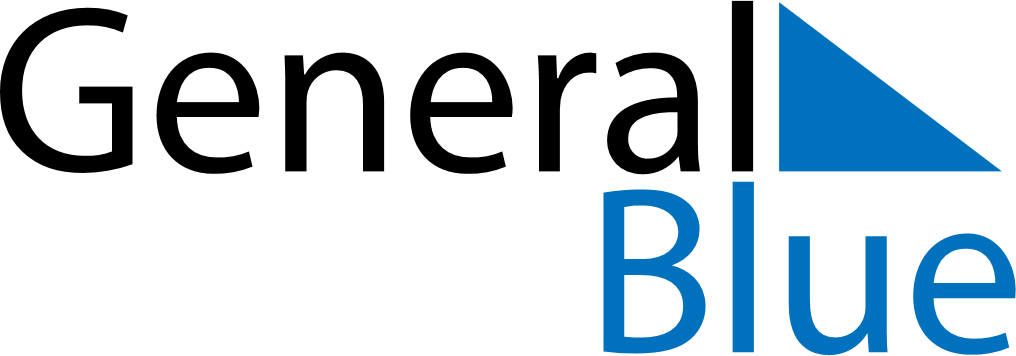 September 2023September 2023September 2023September 2023CanadaCanadaCanadaSundayMondayTuesdayWednesdayThursdayFridayFridaySaturday11234567889Labour Day101112131415151617181920212222232425262728292930National Day for Truth and Reconciliation